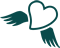 Arbeitsblattsexuelle orientierung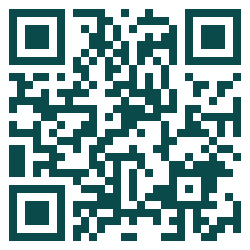 Beantworte alle Fragen zuerst selbstständig. Suche danach ergänzende Informationen auf: feelok.de/sex-orientierungSexuelle OrientierungenWie definiert man eine heterosexuelle, eine homosexuelle und eine bisexuelle Person? 
Falls du nicht weiter weißt: Heterosexualität – Homosexualität - BisexualitätWarum ist jemand homosexuell oder bisexuell? 
Gehe auf: Ursachen der sexuellen OrientierungLassen sich Homosexuelle in Heterosexuelle „umpolen“? 
Falls du nicht weiter weißt: Homosexualität-Therapierbar?Wenn du sexuelle Kontakte mit einer gleichgeschlechtlichen Person hattest, bist du dann automatisch homosexuell? 
Gehe auf: Sexualkontakte in der PubertätSchwule und LesbenWie viele Homosexuelle gibt es in der Bevölkerung? 
Gehe auf: feelok.de/homosexualität/ und dann auf Verbreitung  In welchem Alter weiß jemand, ob er/sie schwul oder lesbisch ist? Gehe auf: AlterGibt es homosexuelle Paare im Tierreich? Gehe auf: TierreichDürfen homosexuelle Paare ihre Beziehung offiziell anerkennen lassen? 
Falls du nicht weiter weißt: Gleichgeschlechtliche Paare Können sich Menschen gegen Diskriminierung und Ehrverletzung schützen? 
Falls du nicht weiter weißt: Schutz gegen DiskriminierungComing OutWas heißt Coming out?  Gehe auf: feelok.de/sexualität-comingout/Merkst du, dass du dich von Menschen deines Geschlechts angezogen fühlst, fragst du dich, ob du das ausleben willst und wie du damit umgehen musst? 
Wertvolle Informationen und Broschüren findest du auf Soll ich mich outen?